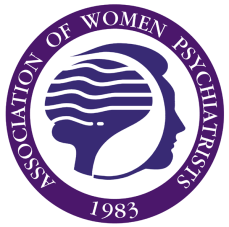 THE ASSOCIATION OF WOMEN PSYCHIATRISTS FELLOWSHIPThe Association of Women Psychiatrists announces its annual fellowship for outstanding female psychiatry residents who have demonstrated significant potential for leadership and contribution in women’s health.  The Fellowship will award a $1,500 stipend for travel and participation in the AWP/APA Annual Meetings.  The Fellowship is designed in keeping with AWP goals of developing female psychiatrist leaders and improving the present and future personal and professional roles of women. The awardee will be on the selection committee for the AWP Fellowship for the following year and actively engaged in AWP activities.The candidate will be selected based on leadership potential, interest in and commitment to women’s health, community mental health service, a focus on gender issues in advancing women’s mental health in the fields of clinical services, research/education, and academic excellence.  Requirements for the application include:1.	Current enrollment in a psychiatric residency program2.	Curriculum Vitae3.	Letter of nomination from residency training director4.	Current AWP Membership (membership application may accompany the nomination application)5.	Letters of support/reference from two psychiatry faculty members6.	One half page personal statement of why the candidate believes she merits receipt of the fellowship and how this fellowship will assist her in meeting her career goals.ALL DOCUMENTS MUST BE SUBMITTED AS A SINGLE PDF VIA EMAIL TO BE CONSIDERED BY THE SELECTION COMMITTEESend applications to:  womenpsych@aol.com DEADLINE:  RECEIVED BY MARCH 102019  Fellowship ApplicationFounded in 1983, the AWP is an independent association of women psychiatrists.  Name: 	_____________________________________________________________          			FIRST				 MIDDLE				LASTInstitution: 	_________________________________________________________		NAME 					CITYMailing Address:	______________________________________________________________________________________________________________________________________________________________________________Email:  ____________________________________________________________Phone:	____________________________________________________________    Expected date of graduation:  __________________________________________________1.  Briefly describe any distinctions or honors you have received during your medical school years and residency training.  2.  What do you feel is your most important contribution to your community (home or school)?3. Please describe your most significant leadership experience.4. Please describe your interest in women’s health issues and your goals related to this over the next decade (professional and personal).Personal StatementCHECKLIST	______	Nomination letter sent by 		Name: 	_________________________		Title:	_________________________		Institution:	_________________________		Phone:	_________________________	______	Application 	______	CV	______	Personal Statement	______	Letters of referenceName: 	_________________________    (2) Name: _____________________________            Title:	_________________________          Title: ______________________________            Institution:	_________________________          Institution:__________________________            Phone:	_________________________          Phone: _____________________________DEADLINE: RECEIVED BY MARCH 10EMAIL AS A SINGLE PDF FILE: 	womenpsych@aol.com